AnnouncementsJune 20th- Welcome Guest Speaker, Leola Jackson. June 2021Greeter- Gloria Mayou.Liturgist- To be announced.Organist: Kayla Osika.Lay Leader and Technical Support- Bob Harvey. These addresses have been updated again. Please note for your records.Nicholas Carbone 191 Maple Ave Uncasville CT 06382Jon-Anthony Carbone    2051 Pebble Point Dr.Green Cove Springs, FL. 32043       Gregory Coe1187 Golden West WayLusby, MD   20657June 20, 2021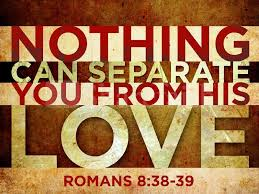 SODUS UNITED THIRD METHODIST CHURCHPastor Bobbie Valentine58 West Main StreetSodus, New York 14551Office: 315-483-9718Parsonage: 315-553-2100Pastor Bobbie- 315-406-9562E-mail: utmc.sodus@yahoo.comOnline at: www.sutmc.orgThe Mission of the Sodus United Third Methodist Church is to love, nurture, teach and stir into action all people by God’s love through Jesus Christ with the power of the Holy Spirit.June 20, 2021Prelude:  Panis Angelicus- C. FranckWelcomeAnnouncementsBringing in the Light of Christ*Call to WorshipL: Sing praises to God, O you saints, and give thanks to God’s holy name!P:  We exalt you, O God, for you have restored us to life!L: We may cry through the night, but your joy comes with the morning.P: You hear us, O God, and you are gracious in our distress.L: You turn our mourning into dancing!P: Our souls cannot be silent! O God, our Savior, we give thanks to you for ever!*Opening Prayer offered by Pastor*Opening Hymn:  	Amazing Grace	#378  Prayer of Confession	(In unison)God of grace and glory, we thank you that you judge us not by the perfection of our actions, but by our readiness to live boldly by faith. Help us, as individuals and as a congregation, to trust you and follow where you lead, that in Christ your name may be glorified in all the earth. Amen.Words of AssuranceContemporary Music VideoPrayers and PraisesPastoral PrayerA Father’s Day Prayer Lord’s PrayerTithes and OfferingsOffertory: Oh Promise Me- R. DeKoven*Doxology*Offertory Prayer		(In unison)Eternal God, it is with abundant joy and genuine gratitude that we lay our gifts on your altar today. May they be used to serve your church and your people. In Jesus’ name we pray. Amen. Scripture Readings	Old Testament:	Psalm 92:1-5New Testament:	Romans 8:38-39This is the Word of God for the People of God.Thanks Be to God.*Hymn of Preparation:	Because He Lives	#364Gospel Reading:	John 3:16This is the Word of God for the People of God.Thanks Be to God.Message			Leola Jackson*Closing Hymn:	How Great Thou Art		#77		BenedictionPostlude: At the River- R. LowryPrayers and Praises for the week of June 14thPrayersSandy Hall is requesting prayers for Becky (Hall) Hysell's mother in law, Daria Hysell. She has been visiting Charlie and Becky in Virginia (she lives in Florida). She wasn't feeling good and ended up in the hospital ... possible stroke.  Waiting for more tests. John Norvell is home following his surgery and is doing okay. Beth Bouwens- Beth has Stage 4 metastasized cancer in her lungs. Beth recently went to the doctor and is thrilled to report that there is no new growth, and only three spots. (Previously, she had four). She will continue on the same meds until September when she will get her next PET scan. Continued prayers for Beth.Bob Herman is home, resting and continues to work toward improved health. Alonzo Davis (Lonnie)- has a small tear in the aorta of his heart, which is causing a leak. The doctors are waiting until November to do another test to see if it has healed on its own, which we are told is very rare. The reason they are waiting until November is to give Lonnie more time to gain some strength before he can have surgery to repair it.  The surgery is very risky, so we are asking for prayers that either the tear heals itself or if he has to have surgery, he has a good outcome. Gary Burlee- Gary continues to have chemo treatments.Amide and all who live in Haiti. The people of India. The people of the Middle East.PraisesThank you, Rev. Underwood, and Bob Harvey, for leading worship while pastor was on vacation. It is so appreciated. 